Решите уравнение x2 =− 2x+24.Если уравнение имеет более одного корня, в ответе укажите больший из них.Решите уравнение x2 =16.Если уравнение имеет более одного корня, в ответе укажите больший из них.Найдите корень уравнения log3(2x−5)=2.Решите уравнение x2 +8=6x.Если уравнение имеет более одного корня, в ответе укажите больший из них.Решите уравнение x2 +6=5x.Если уравнение имеет более одного корня, в ответе укажите больший из них.Найдите корень уравнения  1   x − 8     1                                                    3            9.Найдите корень уравнения 1+8(3x+7)=9.Решите уравнение x2 =9.Найдите корень уравнения 4 x − 11 =Найдите корень уравнения 2(3−2x)−7= −3x+8.Найдите корень уравнения     x − 2​=Найдите корень уравнения 2+9x=4x+3.Найдите корень уравнения x2+12=7x. Если уравнение имеет более одного корня, в ответе укажите меньший из них.Найдите корень уравнения 3x − 8= Решите уравнение x2 −25=0.Если уравнение имеет более одного корня, в ответе укажите больший из них.Найдите корень уравнения 85 + x =64           х-5   =   49Найдите корень уравнения 5−6(− 2x+5)=− 1.Решите уравнение x2 −16=0.Если уравнение имеет более одного корня, в ответе укажите меньший из них.Решите уравнение x2 +5x=− 6.Если уравнение имеет более одного корня, в ответе укажите больший из них.Решите уравнение x2 +10=7x.Если уравнение имеет более одного корня, в ответе укажите больший из них.Решите уравнение x2 −x=20.Если уравнение имеет более одного корня, в ответе укажите больший из них.Найдите корень уравнения         x − 8 ​=8.Найдите корень уравнения 35 + x =27.Решите уравнение x2 +4x=0.Если уравнение имеет более одного корня, в ответе укажите меньший из них.Найдите корень уравнения log4(2x+5)=3.Найдите корень уравнения ​ √13-х=3Найдите корень уравнения  √14-5х=3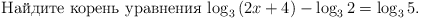 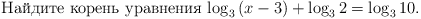 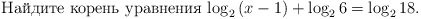 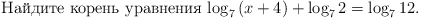 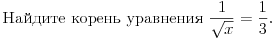 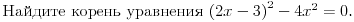 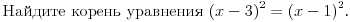 Найдите корень уравнения 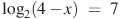 . Найдите корень уравнения 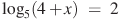 Найдите корень уравнения 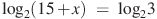 Найдите корень уравнения 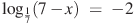 Найдите корень уравнения 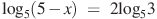 Найдите корень уравнения 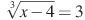 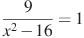 Найдите корень уравнения.                              Если уравнение имеет более одного корня, в ответе укажите меньший из них.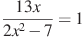 Найдите корень уравнения.                              Если уравнение имеет более одного корня, в ответе укажите меньший из них.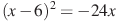 Найдите корень уравнения Найдите корень уравнения 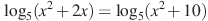 Найдите корень уравнения 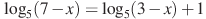 Найдите корень уравнения.                                  Если уравнение имеет более одного корня, в ответе укажите меньший из них.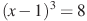 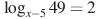 Найдите корень уравнения.                                  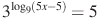 Найдите корень уравнения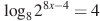 Найдите корень уравненияНайдите корень уравнения 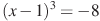 Найдите корень уравнения Найдите корень уравнения 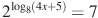 Найдите корень уравнения 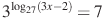 Найдите корень уравнения 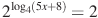 Найдите корень уравнения 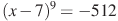 Найдите корень уравнения 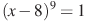 Найдите корень уравнения 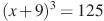 Найдите корень уравнения 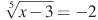 Найдите корень уравнения 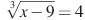 Найдите корень уравнения 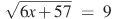 Найдите корень уравнения 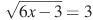 Найдите корень уравнения 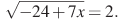 